INDICAÇÃO Nº 8591/2017Sugere ao Poder Executivo Municipal e aos órgãos competentes, estudos visando a disponibilização de internet wi-fi livre na Biblioteca Léo Sallum, localizada na Rua do Algodão no bairro Cidade Nova. Excelentíssimo Senhor Prefeito Municipal, Nos termos do Art. 108 do Regimento Interno desta Casa de Leis, dirijo-me a Vossa Excelência para sugerir que, por intermédio do Setor competente, sejam realizados estudos visando a disponibilização de internet wi-fi livre na Biblioteca Léo Sallum, localizada na Rua do Algodão no bairro Cidade Nova, neste município. Justificativa:Este Vereador foi procurado por diversas pessoas que fazem uso do espaço acima mencionado e buscam por providências para que seja disponibilizado o acesso á rede wi-fi livre para melhorias e aprofundamento em pesquisas e estudos que são feitos no local, sendo de grande importância o que se pede nesta propositura. Palácio 15 de Junho - Plenário Dr. Tancredo Neves, 17 de novembro de 2017.Antonio Carlos RibeiroCarlão Motorista-vereador-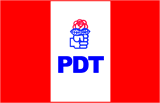 